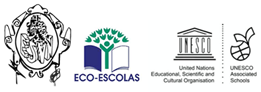                                                                                          ESCOLA SECUNDÁRIA VITORINO NEMÉSIONome do aluno: ___________________________________________________ Ano: _____  Turma: _____  Nome do enc. de educação: ________________________________ Contacto Telefónico: _____________Email do enc. educação: __________________________________________________________________Este questionário visa recolher informações importantes para o sucesso do seu filho/educando.Aspetos psicossociais: assinale com um X os adjetivos que melhor caracterizam o seu educando:Outros: ___________________________________________________________________________Relação educador / educando:Relação família ↔ escola: Que ajuda procura na escola para o seu filho / educando?________________________________________________________________________________Como encarregado de educação que colaboração pode dar à escola?________________________________________________________________________________Aponte alguns aspetos que gostasse de referir ao diretor de turma.________________________________________________________________________________Levantamento dos equipamentos informáticos:Levantamento das necessidades de saúde:AlegreIrrequietoAgressivoObedienteCalmoPreguiçosoColaboradorSinceroDistraídoTímidoInseguroTrabalhadorEm relação ao seu educando …Nunca Poucas vezesAlgumas vezesMuitas vezesSempresabe quando tem trabalhos de casa, testes, …apoia-o na organização das tarefas escolaresfala com ele sobre a escolaverifica a caderneta escolarvê os testes de avaliaçãoassina os testes de avaliação conversa com ele sobre os resultados escolaresvem às reuniões da escolacontacta / conversa com o diretor de turmaconhece os seus amigosO seu educando tem acesso à internet em casa?SimNãoO seu educando tem acesso à internet através de dados móveis?SimNãoO seu educando possui computador fixo (desktop) em casa?SimNãoO seu educando possui computador Portátil?SimNãoO seu educando possui Tablet?SimNãoO seu educando tem um Smartphone?SimNãoDiabetesDiabetesTipo?Problemas CardíacosProblemas CardíacosQuais?Problemas de VisãoProblemas de VisãoQuais?Problemas de AudiçãoProblemas de AudiçãoQuais?Problemas RespiratórioProblemas RespiratórioQuais?AlergiasAlergiasQuais?Intolerância a AlimentosIntolerância a AlimentosQuais?Problemas UrináriosProblemas UrináriosQuais?Problemas digestivosProblemas digestivosQuais?Outro tipo de doenças: Toma alguma medicação?Toma alguma medicação?Toma alguma medicação?